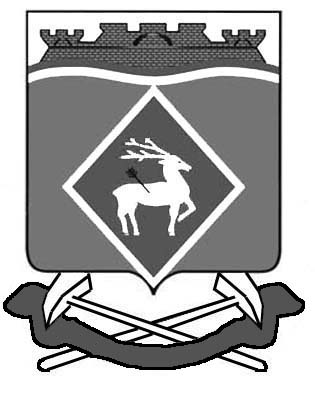 РОССИЙСКАЯ ФЕДЕРАЦИЯРОСТОВСКАЯ ОБЛАСТЬМУНИЦИПАЛЬНОЕ ОБРАЗОВАНИЕ«ЛИТВИНОВСКОЕ СЕЛЬСКОЕ ПОСЕЛЕНИЕ»АДМИНИСТРАЦИЯ ЛИТВИНОВСКОГО СЕЛЬСКОГО  ПОСЕЛЕНИЯПОСТАНОВЛЕНИЕ-проектВо исполнение Федерального закона от 27.07.2010 № 210-ФЗ «Об организации предоставления государственных и муниципальных услуг», в соответствии с предложениями структурных подразделений, отраслевых (функциональных) органов Администрации Литвиновского сельского поселения, предоставляющих муниципальные услуги,ПОСТАНОВЛЯЕТ:Внести в постановление Администрации Литвиновского сельского поселения от 01.11.2013 года № 105 «Об утверждении Реестра муниципальных услуг» следующие изменения:Приложение № 1 к постановлению изложить в новой редакции согласно приложению № 1 к настоящему постановлению.Настоящее постановление вступает в силу со дня его официального опубликования (обнародованию).Контроль за исполнением настоящего постановления оставляю за собой.Глава поселения                                                            Т.Г. ХолодняковаПроект подготовила инспектор                                    Н.В. ПасецкаяВерно Ведущий специалист                                                         А.М. 19.08.2016 годаПриложение к постановлению Администрации Литвиновского сельского поселенияот  .2016 года № Реестр муниципальных услуг (функций), предоставляемых органами местного самоуправления муниципального образования «Литвиновское сельское поселение»Инспектор                                                              Н.В. Пасецкая10.2016 года10.2016 года10.2016 года№ .с. Литвиновкас. Литвиновкас. ЛитвиновкаО внесении изменений в постановление Администрации Литвиновского сельского поселения  от 01.11.2013 года № 105 «Об утверждении Реестра муниципальных услуг»О внесении изменений в постановление Администрации Литвиновского сельского поселения  от 01.11.2013 года № 105 «Об утверждении Реестра муниципальных услуг»О внесении изменений в постановление Администрации Литвиновского сельского поселения  от 01.11.2013 года № 105 «Об утверждении Реестра муниципальных услуг»О внесении изменений в постановление Администрации Литвиновского сельского поселения  от 01.11.2013 года № 105 «Об утверждении Реестра муниципальных услуг»О внесении изменений в постановление Администрации Литвиновского сельского поселения  от 01.11.2013 года № 105 «Об утверждении Реестра муниципальных услуг»№ п/пНаименование муниципальной услугиОрган, предоставляющий услугу1.Проведения проверок при осуществлении муниципального контроля за сохранностью автомобильных дорог местного значения в границах населенных пунктовАдминистрация Литвиновского сельского поселения 2.Осуществление муниципального земельного контроля на территории муниципального образования «Литвиновское сельское поселение»Администрация Литвиновского сельского поселения 3.Совершения нотариальных действий на территории Литвиновского сельского поселенияАдминистрация Литвиновского сельского поселения 4.Выдача копий нормативно-правовых актов Администрации Литвиновского сельского поселенияАдминистрация Литвиновского сельского поселения 5.Выдача справок населениюАдминистрация Литвиновского сельского поселения 6.Выдача разрешения на уничтожение, повреждение, пересадку зеленых насаждений в населенных пунктах поселенияАдминистрация Литвиновского сельского поселения 7.Предоставление выписок из реестра муниципальной собственностиАдминистрация Литвиновского сельского поселения 8.Выдача выписок из похозяйственной книги о наличии у гражданина права на земельный участок, предоставленный для ведения личного подсобного хозяйстваАдминистрация Литвиновского сельского поселения 9.Выдача разрешений на проведение ярмарочной торговли на территории Литвиновского сельского поселенияАдминистрация Литвиновского сельского поселения 10.Выдача ордера на производство земляных работ на территории Литвиновского сельского поселенияАдминистрация Литвиновского сельского поселения 11.Постановка на учет граждан, имеющих трех и более детей в целях бесплатного предоставления земельного участка в собственность для индивидуального жилищного строительства, ведения личного подсобного хозяйства или создания крестьянского (фермерского) хозяйстваАдминистрация Литвиновского сельского поселения 12.Предоставление земельных участков для строительства при наличии утвержденных материалов предварительного согласования мест размещения объектовАдминистрация Литвиновского сельского поселения 13.Выдача арендатору земельного участка согласия на залог права аренды земельного участкаАдминистрация Литвиновского сельского поселения 14.Прекращение права постоянного (бессрочного) пользования земельным участком или права пожизненного наследуемого владения земельным участкомАдминистрация Литвиновского сельского поселения 15.Предоставление земельного участка, находящегося в муниципальной собственности или государственная собственность на который не разграничена, в собственность бесплатноАдминистрация Литвиновского сельского поселения 16.Предоставление земельного участка, находящегося в муниципальной собственности или государственная собственность на который не разграничена, в аренду без проведения торговАдминистрация Литвиновского сельского поселения 17.Предоставление земельных участков, государственная собственность на которые не разграничена, и земельных участков, находящихся в муниципальной собственности, для целей, не связанных со строительством единственному заявителюАдминистрация Литвиновского сельского поселения 18.Предоставление правообладателю муниципального имущества, а также земельных участков, государственная собственность на которые не разграничена, заверенных копий правоустанавливающих документовАдминистрация Литвиновского сельского поселения 19.Присвоение, изменение и аннулирование адреса объекта адресацииАдминистрация Литвиновского сельского поселения 20.Продажа земельного участка, находящегося в муниципальной собственности или государственная собственность на который не разграничена, без проведения торговАдминистрация Литвиновского сельского поселения 21.Расторжение договора аренды, безвозмездного пользования земельным участкомАдминистрация Литвиновского сельского поселения 22.Утверждение схемы расположения земельного участка на кадастровом плане территорииАдминистрация Литвиновского сельского поселения 23.Выдача справки об отсутствии (наличии) задолженности по арендной плате за земельный участок)Администрация Литвиновского сельского поселения 24.Расторжение договора аренды муниципального имущества (за исключением земельных участков)Администрация Литвиновского сельского поселения 25.Сверка арендных платежей с арендаторами земельных участков, муниципального имуществаАдминистрация Литвиновского сельского поселения 26.Уточнение вида и принадлежности платежей по арендной плате или возврат излишне оплаченных денежных средств за муниципальное имуществоАдминистрация Литвиновского сельского поселения 27.Предоставление муниципального имущества (за исключением земельных участков) в аренду без проведения торговАдминистрация Литвиновского сельского поселения 28.Заключение договоров аренды муниципального имущества (за исключением земельных участков) на новый срокАдминистрация Литвиновского сельского поселения 29.Заключение дополнительных соглашений к договорам аренды муниципального имущества (за исключением земельных участков)Администрация Литвиновского сельского поселения 30.Устранение технических ошибок в правоустанавливающих документах о предоставлении земельного участка, принятых органами местного самоуправленияАдминистрация Литвиновского сельского поселения 31.Заключение дополнительных соглашений к договорам аренды, безвозмездного пользования земельным участкомАдминистрация Литвиновского сельского поселения 32.Выдача разрешения на использование земельного участка, находящегося в государственной или муниципальной собственности муниципального образования «Литвиновское сельское поселение» без предоставления земельного участка и установления сервитутовАдминистрация Литвиновского сельского поселения 33.Предварительное согласование предоставления земельного участкаАдминистрация Литвиновского сельского поселения 34.Заключение или расторжение договоров социального найма муниципального жилищного фондаАдминистрация Литвиновского сельского поселения 35.Предоставление разрешения на отклонение от предельных параметров разрешенного строительстваАдминистрация Литвиновского сельского поселения 